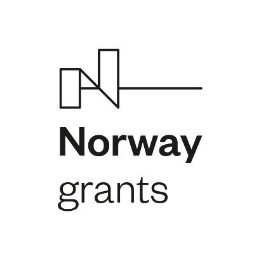 Eiropas Ekonomikas zonas finanšu instrumenta un Norvēģijas finanšu instrumenta 2014. - 2021. gada perioda programma “Pētniecība un izglītība” aktivitāte “Inovācijas centri”Projekts “Inovāciju centra izveidošana Daugavpilī”,                                 Proj.nr. NFI/IC/VIAA/2020/4, Līguma Nr. Nr.9.-20.2.2.1/4Aktivitāte: Apmācības pedagogiem - neformālās tālākizglītības  programmas īstenošanaSkolotāju neformālās tālākizglītības apmācību mērķis:  pilnveidot pedagogu zināšanas, prasmes un kompetences STEM izglītības jomā un mācīšanas metodikā, veicinot inovatīvu zināšanu apguvi un piedāvājot jaunus mācīšanās rīkus, tādējādi nodrošinot uz pētījumiem balstītas zināšanas un stiprinot pedagogu spēju iedvesmot un motivēt, kā arī atbalstīt jauniešus vairāk pievērsties dabaszinātņu, tehnoloģiju un uzņēmējdarbības studijām un karjeras izvēlei STEM jomā, savu nākotnes mērķu īstenošanai un sabiedrības ilgtspējīgai attīstībai. Programmas uzdevumi: pilnveidot STEM jomas pedagogu profesionālo kompetenci vispārizglītojošo skolu un interešu izglītības pedagogiem, sekmēt STEM jomas vispārizglītojošo un interešu izglītības pedagogu izpratnes padziļināšanu par mūsdienu  pedagoģiskā procesa norisi un organizēšanas īpatnībām. Programmas norise: programmas īstenošanā ir iesaistīti docētāji ar bagātu un kvalitatīvu profesionālo pieredzi attiecīgajās jomās, pieredzi darbā ar skolotājiem ne tikai Latvijā,  bet arī citās Eiropas valstīs, kas norāda uz prasmi strādāt daudzveidīgās mācību vidēs, izmantojot inovatīvas mācību metodes. Programmas saturs: programmas saturs ir strukturēts elastīgi un tas tiks pielāgots mērķauditorijas interesēm. Kursu programma ļauj STEM jomas speciālistiem iegūt vispusīgu priekšstatu par  programmas kopējo saturu un reizē arī iedziļināties, analizējot aktuālus  un specifiskus pedagoģiskā satura jautājumus kompetenču pieejas kontekstā. APMĀCĪBU PROGRAMMAApmācības notiek Eiropas Ekonomikas zonas finanšu instrumenta un Norvēģijas finanšu instrumenta 2014. – 2021. gada perioda programmas “Pētniecība un izglītība” aktivitātes “Inovācijas centri” projekta “Inovāciju centra izveidošana Daugavpilī”, proj.nr. NFI/IC/VIAA/2020/4, Līguma Nr. Nr.9.-20.2.2.1/4, ietvaros. 1.Kompetenču pieejas izaicinājumi STEM jomas skolotājiem.Neformālās mācīšanās metodes STEM jomas prasmju attīstīšanai.2. Stromantas stāsts: no holistiskā dzīvības procesu norises konteksta līdz ilgtspējīgai palodzei. 3.Biznesa vide.4..Nanotehnoloģijas mūsu ikdienā.5.Pētnieciskās prasmes pilnveidošana ķīmijas mācīšanās procesā.6.STEM lietišķās jeb pielietojamās nozares – Zemes tālizpēte un ĢIS dabaszinātņu izglītībā. 7.Jaunākās komunikācijas un informācijas tehnoloģijas STEM jomas skolotājiem.8.Prasmes izaugsmei un nākotnei: metodes un pieejas STEM skolotājiem.Prasmes nākotnei un darba tirgus mainība. 